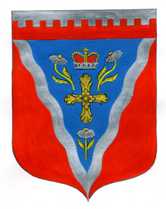 Совет депутатовмуниципального образования Ромашкинское сельское поселениемуниципального образования Приозерский муниципальный район Ленинградской областиР Е Ш Е Н И Еот 27 февраля  2013 года                                                                                                  №   153                           В соответствии с пунктом 5 статьи 179.4 Бюджетного кодекса Российской Федерации, руководствуясь Уставом муниципального образования Ромашкинское сельское поселение, Совет депутатов МО Ромашкинское сельское поселение РЕШИЛ:Создать дорожный фонд муниципального образования Ромашкинское сельское поселение МО Приозерский  муниципальный район Ленинградской области.Утвердить Порядок формирования и использования дорожного фонда муниципального образования Ромашкинское сельское поселение МО Приозерский  муниципальный район Ленинградской области(Приложение 1).Решение подлежит опубликованию в средствах массовой информации, размещению на сайте муниципального образования  и вступает в силу с момента его официального опубликования.Контроль за исполнением настоящего решения возложить на  начальника сектора экономики и финансов администрации  МО Ромашкинское сельское поселение.Глава муниципального образования                Ромашкинское сельское поселение                             В.В. СмирноваИсп: Руденко И.М.(813)79-99-515Разослано: дело -2, прокуратура 1, СМИ-1Приложение 1 к решению Совета депутатовмуниципального образованияРомашкинское сельское  поселениеот 27.02.2013 № 153ПОРЯДОКформирования и использования дорожного фонда муниципального образования Ромашкинское сельское поселениеМО Приозерский  муниципальный районЛенинградской областиПорядок формирования и использования дорожного фонда муниципального образования Ромашкинское сельское поселение МО Приозерский муниципальный район Ленинградской области  (далее – Порядок) устанавливает правила формирования и использования дорожного фонда муниципального образования Ромашкинское сельское поселение МО Приозерский  муниципальный район Ленинградской области.  Статья 1. Общие положения1. Дорожный фонд МО Ромашкинское сельское поселение МО Приозерский муниципальный район Ленинградской области (далее – дорожный фонд) - часть средств бюджета МО Ромашкинское сельское поселение, подлежащая использованию в целях финансового обеспечения дорожной деятельности в отношении автомобильных дорог общего пользования местного значения в МО Ромашкинское сельское поселение, а также капитального ремонта и ремонта дворовых территорий многоквартирных домов, проездов к дворовым территориям многоквартирных домов в МО Ромашкинское сельское поселение (далее – дорожный фонд).Статья 2. Порядок формирования дорожного фонда1. Объем бюджетных ассигнований дорожного фонда утверждается решением Совета депутатов МО Ромашкинское сельское поселение «О бюджете МО Ромашкинское сельское поселение»  (далее - местный бюджет) на очередной финансовый год и на плановый период в размере не менее прогнозируемого объема доходов местного бюджета:1) от транспортного налога;2) от безвозмездных поступлений от физических и юридических лиц на финансовое обеспечение дорожной деятельности в отношении автомобильных дорог общего пользования местного значения и (или) на капитальный ремонт и ремонт дворовых территорий, проездов к дворовым территориям многоквартирных домов в МО Ромашкинское сельское поселение;3) от денежных взысканий (штрафы, пени) за невыполнение подрядчиками (исполнителями) договорных обязательств в сфере дорожной деятельности в отношении автомобильных дорог общего пользования местного значения и (или) капитального ремонта и ремонта дворовых территорий, проездов к дворовым территориям многоквартирных домов в МО Ромашкинское сельское поселение;4) от средств по обеспечению исполнения муниципального контракта при невыполнении подрядчиком (исполнителем) договорных обязательств в сфере дорожной деятельности в отношении автомобильных дорог общего пользования местного значения и (или) капитального ремонта и ремонта дворовых территорий, проездов к дворовым территориям многоквартирных домов в МО Ромашкинское сельское поселение;5) от поступлений сумм в счет возмещения вреда, причиняемого автомобильным дорогам общего пользования местного значения в МО Ромашкинское сельское поселение, а также дворовым территориям, проездам к дворовым территориям многоквартирных домов в МО Ромашкинское сельское поселение транспортными средствами, осуществляющими перевозки тяжеловесных и (или) крупногабаритных грузов, зачисляемых в местный бюджет;6) от поступлений в виде субсидии из бюджетов бюджетной системы Российской Федерации на финансовое обеспечение дорожной деятельности в отношении автомобильных дорог общего пользования местного значения в МО Ромашкинское сельское поселение и (или) капитального ремонта и ремонта дворовых территорий, проездов к дворовым территориям многоквартирных домов в МО Ромашкинское сельское поселение .2. Бюджетные ассигнования дорожного фонда, не использованные в текущем финансовом году, направляются на увеличение бюджетных ассигнований дорожного фонда в очередном финансовом году.3. Объем бюджетных ассигнований дорожного фонда на очередной финансовый год корректируется на величину превышения фактических поступлений в отчетном году по доходным источникам, перечисленным в части 1 настоящей статьи, над плановым объемом бюджетных ассигнований дорожного фонда в отчетном году.4. Средства дорожного фонда имеют специальной назначение и не подлежат изъятию или расходованию на нужды, не связанные с дорожной деятельностью в отношении автомобильных дорог общего пользования местного значения.5. Формирование бюджетных ассигнований дорожного фонда осуществляется в установленном порядке в соответствии с графиком подготовки проекта местного бюджета на соответствующий финансовый год.6. Главным распорядителем средств дорожного фонда является администрация МО Ромашкинское сельское поселение.Статья 3.  Порядок использования дорожного фонда1. Использование средств дорожного фонда осуществляется в соответствии со сводной бюджетной росписью местного бюджета, муниципальными правовыми актами, включая долгосрочную целевую программу.2. Использование средств дорожного фонда осуществляется администрацией МО Ромашкинское сельское поселение по следующим направлениям и видам дорожной деятельности:1) капитальный ремонт, ремонт и содержание автомобильных дорог общего пользования местного значения и искусственных сооружений на них;2) строительство и реконструкция автомобильных дорог общего пользования местного значения и искусственных сооружений на них, включая разработку документации по планировке территории в целях размещения автомобильных дорог общего пользования местного значения, инженерные изыскания, разработку проектной документации, проведение необходимых экспертиз, выкуп земельных участков и подготовку территории строительства;3) ремонт дворовых территорий многоквартирных домов, проездов к дворовым территориям многоквартирных домов;4) осуществление мероприятий, предусмотренных муниципальной целевой программой, направленных на развитие и сохранение сети  автомобильных дорог общего пользования местного значения, дворовых территорий многоквартирных домов, проездов к дворовым территориям многоквартирных домов;5) осуществление мероприятий по ликвидации последствий непреодолимой силы и человеческого фактора на автомобильных дорогах общего пользования местного значения;6) осуществление мероприятий, необходимых для обеспечения развития и функционирования системы управления автомобильными дорогами общего пользования местного значения:а) инвентаризация, паспортизация, диагностика, обследование автомобильных дорог общего пользования местного значения, проведение кадастровых работ, регистрация прав в отношении земельных участков, занимаемых автомобильными дорогами общего пользования местного значения;б) приобретение дорожно-эксплуатационной техники и другого имущества, необходимого для строительства, капитального ремонта, ремонта и содержания автомобильных дорог общего пользования местного значения, дворовых территорий многоквартирных домов, проездов к дворовым территориям многоквартирных домов;6) обустройство автомобильных дорог общего пользования местного значения в целях безопасности дорожного движения. 3. Контроль за формированием и использованием бюджетных ассигнований дорожного фонда осуществляется в соответствии с законодательством Российской Федерации.«О дорожном фонде муниципального образованияРомашкинское сельское поселение муниципального образования Приозерский  муниципальный район Ленинградской области»